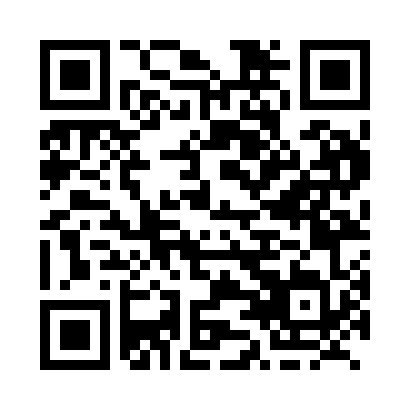 Prayer times for Inutsulialuk, Quebec, CanadaMon 1 Jul 2024 - Wed 31 Jul 2024High Latitude Method: Angle Based RulePrayer Calculation Method: Islamic Society of North AmericaAsar Calculation Method: HanafiPrayer times provided by https://www.salahtimes.comDateDayFajrSunriseDhuhrAsrMaghribIsha1Mon2:414:061:167:1110:2511:502Tue2:414:071:167:1110:2411:503Wed2:424:081:167:1110:2311:504Thu2:434:091:167:1010:2311:495Fri2:434:111:167:1010:2211:496Sat2:444:121:167:1010:2111:487Sun2:454:131:177:0910:1911:488Mon2:464:151:177:0910:1811:479Tue2:464:161:177:0810:1711:4710Wed2:474:181:177:0810:1611:4611Thu2:484:191:177:0710:1411:4612Fri2:494:211:177:0610:1311:4513Sat2:504:231:177:0610:1111:4414Sun2:514:241:187:0510:1011:4415Mon2:524:261:187:0410:0811:4316Tue2:534:281:187:0410:0711:4217Wed2:544:301:187:0310:0511:4118Thu2:554:321:187:0210:0311:4019Fri2:564:341:187:0110:0111:3920Sat2:574:361:187:009:5911:3821Sun2:584:381:186:599:5811:3822Mon2:594:401:186:589:5611:3723Tue3:004:421:186:579:5411:3624Wed3:014:441:186:569:5211:3525Thu3:024:461:186:559:4911:3426Fri3:034:481:186:549:4711:3227Sat3:044:501:186:539:4511:3128Sun3:054:521:186:529:4311:3029Mon3:064:541:186:509:4111:2930Tue3:074:571:186:499:3811:2831Wed3:084:591:186:489:3611:27